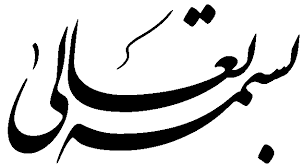 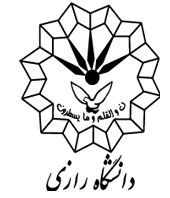 معاونت پژوهش و فناوریعنوان:چکیده طرح ( حداکثر یک صفحه):طرح های پژوهشی دانشگاه رازی*خواهشمند است با توجه به معیارهایی همچون نیاز صنایع کشور، نوآوری، کارآفرینی و ارزش مالی اولویت اول یا دوم را علامت بزنید.** پژوهش بنیادی، پژوهشی است محض که عمدتا فاقد نتیجه فوری علمی است. پژوهش کاربردی، پژوهشی است که نتایج حاصل از آن در رفع نیازها و حل مشکلات به کار آید. پژوهش توسعه ای عمدتا متوجه نوآوری در فرآیند، ابزارها و محصولات است.*منظور از دستاوردهای ویژه موارد زیر است: حل مشکل صنعت و جامعه؛محصول یا خدمات  مشخص؛ تجاری سازی ؛ دست یابی به سطح فناوری ویژه (TRL) ، ،کارآفرینی؛ حجم قرارداد بالا؛ ثبت اختراع ملی و بیت المللی ؛توسعه رابطه دانشگاه با صنعت (مانند کارآموزی، کارورزی، فرصت مطالعاتی داخلی، پسا دکتری صنعتی و...)که بر مبنای پروژه موردنظر انجام گرفته است.نام دانشگاه: رازینام دانشگاه: رازینام دانشگاه: رازینام دانشگاه: رازیتاریخ تکمیل فرم: تاریخ تکمیل فرم: تاریخ تکمیل فرم: اطلاعات قرارداد*: اطلاعات قرارداد*: اطلاعات قرارداد*: اولویت:  اول□    دوم□اولویت:  اول□    دوم□اولویت:  اول□    دوم□اولویت:  اول□    دوم□اولویت:  اول□    دوم□اولویت:  اول□    دوم□اولویت:  اول□    دوم□عنوان قرارداد:زمینه طرح:   صنعتی □    خدماتی  □حالت طرح**:   بنیادی  □     کاربردی □        توسعه ای □     زمینه طرح:   صنعتی □    خدماتی  □حالت طرح**:   بنیادی  □     کاربردی □        توسعه ای □     زمینه طرح:   صنعتی □    خدماتی  □حالت طرح**:   بنیادی  □     کاربردی □        توسعه ای □     زمینه طرح:   صنعتی □    خدماتی  □حالت طرح**:   بنیادی  □     کاربردی □        توسعه ای □     زمینه طرح:   صنعتی □    خدماتی  □حالت طرح**:   بنیادی  □     کاربردی □        توسعه ای □     زمینه طرح:   صنعتی □    خدماتی  □حالت طرح**:   بنیادی  □     کاربردی □        توسعه ای □     زمینه طرح:   صنعتی □    خدماتی  □حالت طرح**:   بنیادی  □     کاربردی □        توسعه ای □     زمینه طرح:   صنعتی □    خدماتی  □حالت طرح**:   بنیادی  □     کاربردی □        توسعه ای □     زمینه طرح:   صنعتی □    خدماتی  □حالت طرح**:   بنیادی  □     کاربردی □        توسعه ای □     زمینه طرح:   صنعتی □    خدماتی  □حالت طرح**:   بنیادی  □     کاربردی □        توسعه ای □     نام مجری قرارداد:نام مجری قرارداد:مرتبه علمی مجری: مرتبه علمی مجری: مرتبه علمی مجری: دانشکده: دانشکده: دانشکده: دانشکده: دانشکده: همکاران طرح پژوهشی(مرتبه علمی، دانشکده/سازمان) :  (مرتبه علمی، دانشکده/سازمان) :  (مرتبه علمی، دانشکده/سازمان) :  (مرتبه علمی، دانشکده/سازمان) :  (مرتبه علمی، دانشکده/سازمان) :  (مرتبه علمی، دانشکده/سازمان) :  (مرتبه علمی، دانشکده/سازمان) :  (مرتبه علمی، دانشکده/سازمان) :  (مرتبه علمی، دانشکده/سازمان) :  نام کارفرما:موضوع قرارداد و شرح مختصر آن:مدت زمان انجام (ماه):تاریخ شروع:تاریخ خاتمه:تاریخ خاتمه:مبلغ قرارداد (ریال):آیا مرتبط با موضوع طرح، پایان نامه تحصیلات تکمیلی تعریف و اجرا شده است؟ بلی□     خیر□عنوان پایان نامه:                       مقطع:                                                  نام و شماره دانشجو:   تاریخ و تصویب پروپوزال پایان نامه:                              آیا مرتبط با موضوع طرح، پایان نامه تحصیلات تکمیلی تعریف و اجرا شده است؟ بلی□     خیر□عنوان پایان نامه:                       مقطع:                                                  نام و شماره دانشجو:   تاریخ و تصویب پروپوزال پایان نامه:                              آیا مرتبط با موضوع طرح، پایان نامه تحصیلات تکمیلی تعریف و اجرا شده است؟ بلی□     خیر□عنوان پایان نامه:                       مقطع:                                                  نام و شماره دانشجو:   تاریخ و تصویب پروپوزال پایان نامه:                              آیا مرتبط با موضوع طرح، پایان نامه تحصیلات تکمیلی تعریف و اجرا شده است؟ بلی□     خیر□عنوان پایان نامه:                       مقطع:                                                  نام و شماره دانشجو:   تاریخ و تصویب پروپوزال پایان نامه:                              آیا مرتبط با موضوع طرح، پایان نامه تحصیلات تکمیلی تعریف و اجرا شده است؟ بلی□     خیر□عنوان پایان نامه:                       مقطع:                                                  نام و شماره دانشجو:   تاریخ و تصویب پروپوزال پایان نامه:                              آیا مرتبط با موضوع طرح، پایان نامه تحصیلات تکمیلی تعریف و اجرا شده است؟ بلی□     خیر□عنوان پایان نامه:                       مقطع:                                                  نام و شماره دانشجو:   تاریخ و تصویب پروپوزال پایان نامه:                              آیا مرتبط با موضوع طرح، پایان نامه تحصیلات تکمیلی تعریف و اجرا شده است؟ بلی□     خیر□عنوان پایان نامه:                       مقطع:                                                  نام و شماره دانشجو:   تاریخ و تصویب پروپوزال پایان نامه:                              آیا مرتبط با موضوع طرح، پایان نامه تحصیلات تکمیلی تعریف و اجرا شده است؟ بلی□     خیر□عنوان پایان نامه:                       مقطع:                                                  نام و شماره دانشجو:   تاریخ و تصویب پروپوزال پایان نامه:                              آیا مرتبط با موضوع طرح، پایان نامه تحصیلات تکمیلی تعریف و اجرا شده است؟ بلی□     خیر□عنوان پایان نامه:                       مقطع:                                                  نام و شماره دانشجو:   تاریخ و تصویب پروپوزال پایان نامه:                              آیا مرتبط با موضوع طرح، پایان نامه تحصیلات تکمیلی تعریف و اجرا شده است؟ بلی□     خیر□عنوان پایان نامه:                       مقطع:                                                  نام و شماره دانشجو:   تاریخ و تصویب پروپوزال پایان نامه:                              دستاوردهای طرح پژوهشیدستاوردهای طرح پژوهشی   دستاوردهای ویژهمقالات مستخرج از تزبرنامهی آتی جهت توسعه رابطه با صنعت وجامعه در راستای طرحمستنداتمستنداتتصاویر منتخب از طرح با کیفیت بالا